US ACLI SCHEDA DI PARTECIPAZIONEL'inizio di quest'avventura in pochi semplici passi...Step 1:
Compilare il modulo d’iscrizione al campus in ogni sua parte e consegnarlo alla segreteria Us Acli Milano oppure inviarlo via e-mail all’indirizzo segreteria@usaclimi.it o via fax al numero 02.32.06.66.78 entro il 30/04/2017Step 2:
Insieme al modulo di iscrizione effettuare il pagamento della caparra di 210.00 € entro il 30/04/2017 attraverso:Rimessa diretta (contanti/assegno) - dal Lunedì al Venerdi dalle 10.00 alle 13.00 e dalle 15.00 alle  17.00 c/o la Segreteria Provinciale Us Acli Milano di Via San Giovanni in Conca snc (traversa di via della Signora)Bonifico bancario intestato a US ACLI MILANO - IBAN IT14Y0521601631000000001020Banca di Credito Valtellinese 
Causale: SELVINO CAMP BASKET/CALCIO 2017 “nominativo iscritto”Inviare cortesemente copia del bonifico effettuato via e-mail o faxStep 3:
Effettuare il pagamento del saldo di 210.00 € (per il basket) entro il  31/05/2017 e in caso di pagamento a mezzo bonifico inviare via fax copia della distinta del bonifico effettuato al numero 02.32.06.66.78, precisando causale, nome, cognome e codice fiscale dell’ordinante del bonifico e nome e cognome del bambino iscritto.SEZIONE ANAGRAFICA – CONTATTIDATI ISCRITTO:                                           
Cognome: ________________________________  Nome: ______________________________Nato/a a ___________________________________  PROV _________  il _____________________ Residente in Via/P.zza __________________________________________________ n° _________CAP ______________  Città __________________________________________________ PROV ____________Codice Fiscale: ___________________________________________________________
RIFERIMENTI E CONTATTI per COMUNICAZIONI ED URGENZE:                                           
Telefono fisso: _________________________________________________________________________Cellulare: _________________________________________ utilizzato da ___________________________________E-mail _________________________________________________________ PAGAMENTO:    Effettuato tramite:    Assegno	 Contanti	 Bonifico	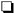  CAPARRA: 210.00 € (la caparra non è in alcun caso rimborsabile a meno che non sia l’organizzazione stessa a dover annullare il campo per motivi indipendenti dalla propria volontà) QUOTA INTERA:  QUOTA RIDOTTA TESSERATI:  QUOTA FRATELLI (dal secondo iscritto): 
Categorie con convenzioni:Per i tesserati sconto di 20 € sul costo del campus  Tesserato ACLI (figlio o genitore)	 Tesserato Us Acli (figlio o genitore)       
Nominativo Tesserato: _______________________________ n° tessera: ___________________________________ Offerta famiglia: sconto di 20 € a partire dal secondo fratello/sorella del’iscritto (indicare nominativo fratello/sorella): _________________________________________________________________________________DISCIPLINA SPORTIVA BASKET (TOTALE QUOTA 420,00 €) CALCIO (TOTALE QUOTA 420,00 €)SEZIONE MEDICANome del medico di famiglia: ___________________________________________________________________
Numero di telefono del medico di famiglia _________________________________________________________
Gruppo sanguigno: ___________ RH: ________________Peso: __________________________________  Altezza: __________________________________________
Allergie generali (asma, acari, piante, insetti…)	Sì     No          
se sì indicare a cosa ed indicare farmaci eventuali da somministrare________________________________
____________________________________________________________________________________________________________________________________________________________________________
Allergie a farmaci				Sì     No       se sì indicare a cosa ed indicare farmaci eventuali da somministrare________________________________
____________________________________________________________________________________________________________________________________________________________________________Intolleranze alimentari  		     		Sì     No          se sì indicare a cosa ____________________________________________________________________________________________________________________________________________________________________________________________________________________________________________________________
Farmaci presi quotidianamente (antibiotici, antistaminici…) o in caso di emergenza (Ventolin…) ?					      Sì     No          se sì indicare posologia e orari ______________________________________________________________________________________________________________________________________________________________________________________________________________________________________________________________________________Vaccinazioni effettuate:Antipolio  	data ___________			Antidifterica 	data ___________Antivaiolosa 	data ___________			Antipertossica 	data ___________Antiepatite B 	data ___________			Antitetanica 	data ___________Altre: 		____________________ 	data __________________________________ 	data ______________Malattie infettive avute in passato:_______________________________  _______________________________	______________________________________________________________  _______________________________	_______________________________Difetti congeniti:________________________________________________________________________________________________________________________________________________________________________________________________________________________________________________________________________________________________________________________________________________________________________________________________Altre informazioni mediche necessarie per una migliore gestione dell’iscritto (terapie specifiche…)        
________________________________________________________________________________________________________________________________________________________________________________________________________________________________________________________________________________________________________________________________________________________________________________________________
NOTE IMPORTANTI:Allegare la fotocopia del tesserino sanitario (meglio se fotocopiato sul retro di questa scheda)
Se esistono particolari medicine da somministrare nel caso di allergie o difetti congeniti o altre terapie in corso, specificare se i farmaci sono in possesso del partecipante e indicando anche la posologiaFIRME PER AUTORIZZAZIONI:Le firme apposte sulla Scheda di Adesione comportano la lettura e la comprensione di quanto qui indicato, nonché la conferma di volervisi attenere: 
"Chiedo che mio/a figlio/a, partecipi a SELVINO BASKET CAMP esonerando gli Enti organizzatori  da qualunque responsabilità in relazione ai danni alla persona o a cose che dovessero essere provocati da mio/a figlio/a durante lo svolgimento di SELVINO BASKET CAMP, salvo quanto specificato dall’art. 2048 del codice civile”.
Firma del genitore (o del tutore legale) ____________________________________________________________ (Firma obbligatoria)
Autorizzazione PRIVACY E ASSICURAZIONE: Ai sensi del decreto legge N. 196 del 30/06/03 (Codice in materia di protezione dei dati personali) e successive modifiche autorizzo al trattamento dei dati forniti, indicando che gli stessi dovranno essere trattati con criteri e sistemi a norma di legge, atti a garantire la loro riservatezza e sicurezza, relativamente allo svolgimento di SELVINO BASKET CAMP e che potranno essere comunicati a terzi (assicurazione, assistenza sanitaria…) allo stesso fine (ex art.13 della legge citata). Costituisce suo diritto di opporsi, per motivi legittimi, al trattamento dei dati, chiederne l'aggiornamento, la rettifica e la cancellazione.La copertura assicurativa sarà garantita tramite il tesseramento del bambino all’ US Acli. La tipologia di tessera sarà la copertura base. Informazioni sulla polizza all’indirizzo internet www.usacli.org – sezione assicurazione. Dichiaro di aver preso visione della copertura e di accettarla.
Firma del genitore (o del tutore legale) ____________________________________________________________ (Firma obbligatoria)
Se desiderato è possibile ampliare le condizioni della copertura assicurativa tramite una integrazione.Autorizzazione MATERIALE AUDIO VIDEO: Gli organizzatori intendono utilizzare le fotografie eventualmente scattate nel corso delle attività ricreative da essa organizzate, per documentare o promuovere le sue iniziative attraverso il proprio sito web ed eventuali pubblicazioni cartacee, stampe ecc. In considerazione del fatto che tali fotografie ritraggono anche i minori presenti, si chiede ai genitori degli stessi l’autorizzazione al loro utilizzo per gli scopi dettiFirma del genitore (o del tutore legale) ____________________________________________________________ (Firma facoltativa)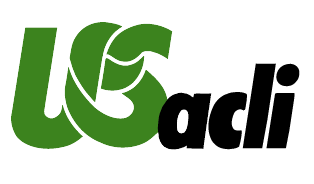 Unione Sportiva ACLIEnte di Promozione SportivaRiconosciuto dal CONI, art. 31D.P.R. 530 del 2-8-1974SELVINO CAMP02-08 luglio 2017